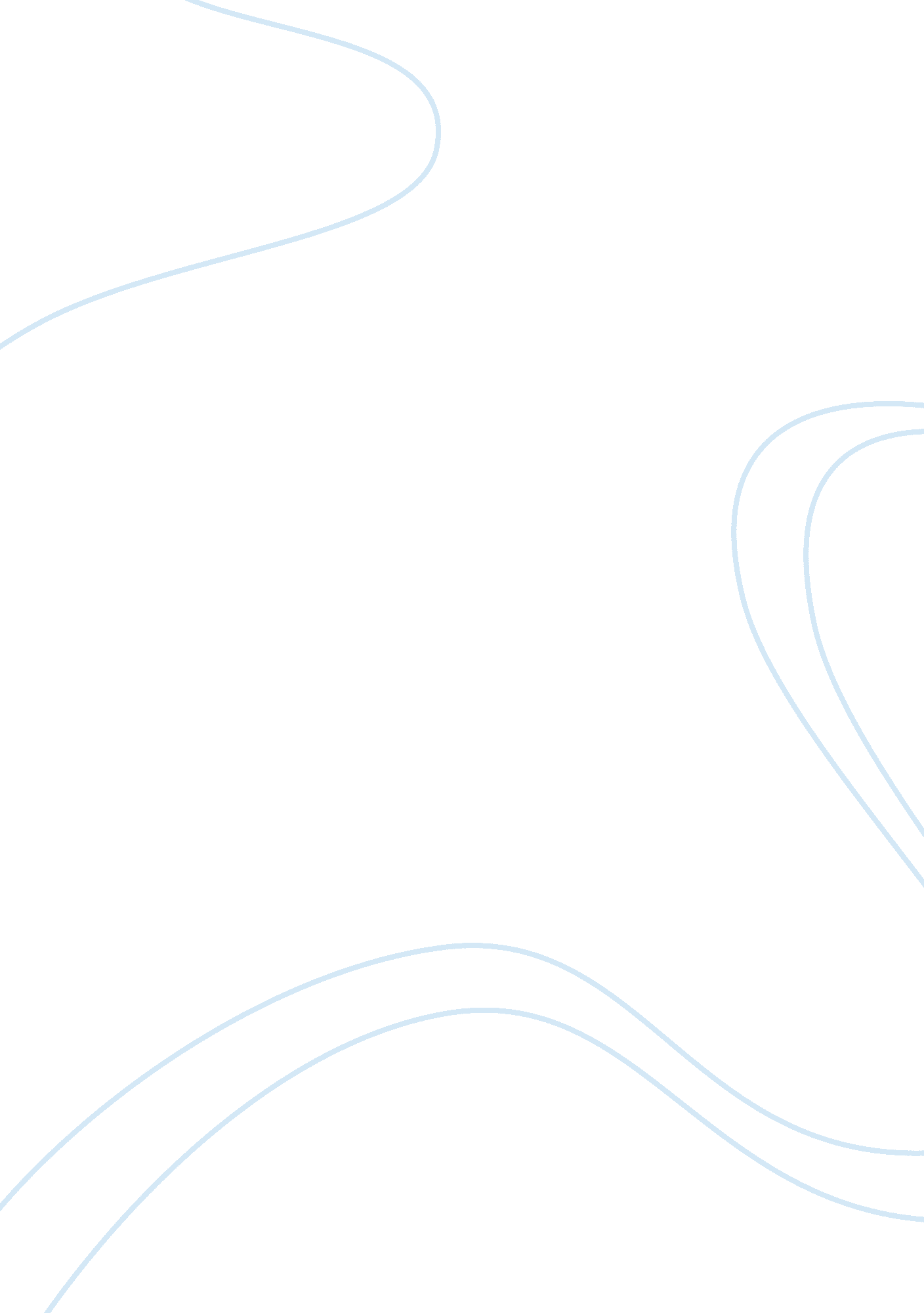 The botany of desire assignment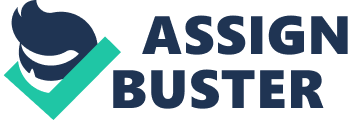 America. He also explains how human manipulation of the plant has weakened it, so that “ modern apples require more pesticide than any other food crop. ” I think the most standing out argument in this chapter is John Chapman insisted planting the apples from seeds although the fruit will taste bitter rather than sweet. He wanted to preserve the apple’s wildness. This phenomenon led to the apple wine is permeated in the most American families. However, some apple trees were planted by grafting buds onto young tree stalk to satisfy people’s desire for sweetness. The intended audience of the book is people who study in biology and environmental, or anyone wish to learn about how to view the world by using a plant’s eye and what is the role of plants in our lives. The author’s purpose Is to inform the domestication of the apple and entertain people by using a plant’s eye to view the world. In addition, the author persuade grower don’t plant the apple only to satisfy the people’s desire of sweetness because stripped of the genetic diversity plants rely on to survive disease, the relatively few popular apple varieties grown in monoculture have become increasingly vulnerable to Insects, bacteria and viruses. Furthermore, according to this chapter, “ The next best world, though, Is the one that preserves the quality of wildness itself, It only because It Is upon wildness-of all This opinion Indicates the author don’t support the artificial modify. However, he changes his tone. He thinks If there Is no civilization without wildness. He considers the complex relationships between human and natural. The author combines literary, historical, and scientific references to attract audience to ponder, Is the human domesticate nature or contrary. In Pollen’s writing, he supports that man and nature will use of each other. The Botany of Desire By Laughing of plants in our lives. The author’s purpose is to inform the domestication of the increasingly vulnerable to insects, bacteria and viruses. Furthermore, according to this chapter, “ The next best world, though, is the one that preserves the quality of wildness itself, it only because it is upon wildness-of all things”(Pollen). This opinion indicates the author don’t support the artificial modify. However, he changes his tone. He thinks if there is no civilization without wildness. He considers the complex and scientific references to attract audience to ponder, is the human domesticate 